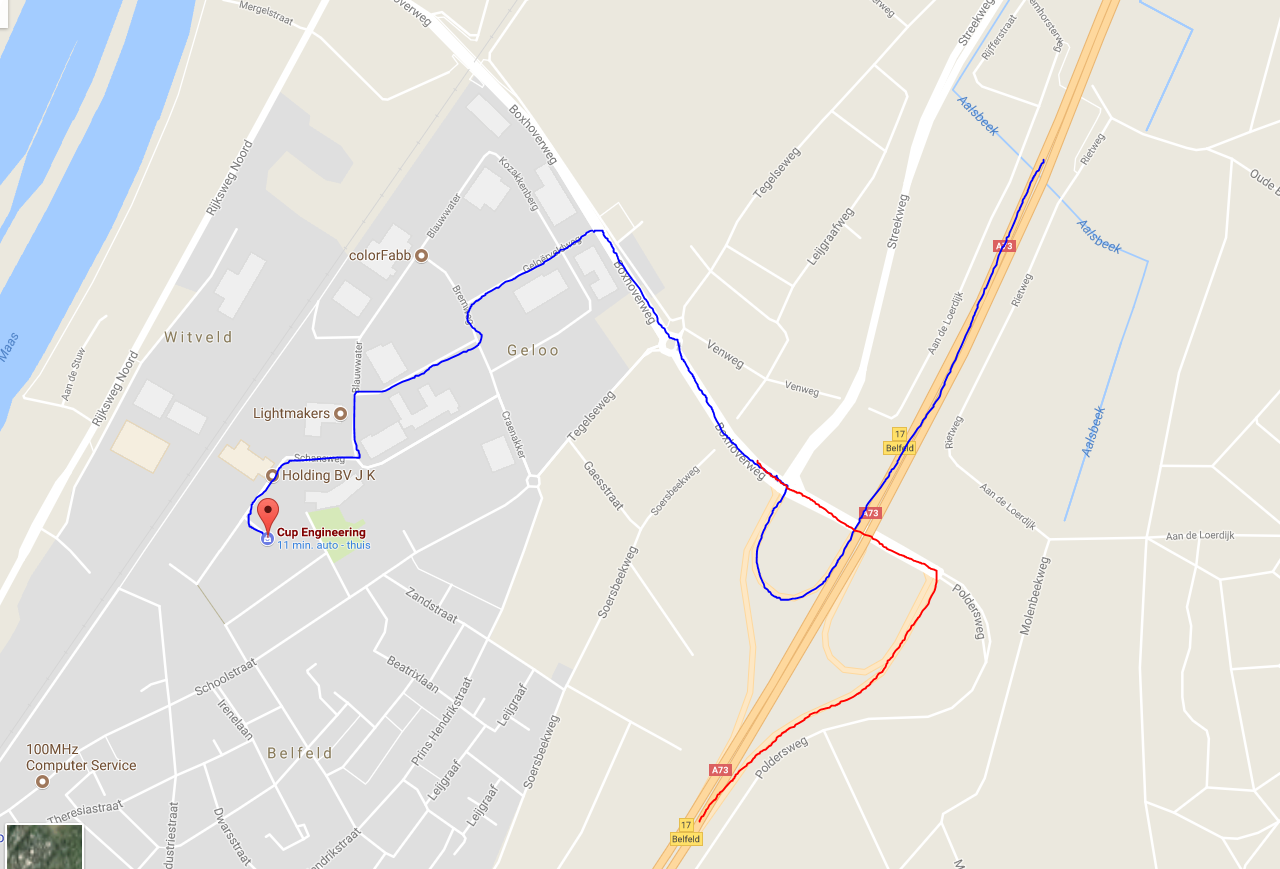 Route beschrijving:Komende vanuit het zuiden (Roermond) over de A73Volg de rode lijn en daarna de blauwe lijnKomende vanuit Venlo over de A73Volg de blauwe lijn.